CBTechnical ExperienceLanguages: C#, C++Applications: Visual StudioEngines: UnitySource Control: Perforce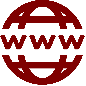 EducationBachelor of Games and Virtual Worlds (2018 – 2020)Academy of Interactive Entertainment (AIE), CanberraFirst Aid Certificate (2016 – 2018) Credential ID Employment HistoryGymnastics Coach (2016 -2019) Canberra City Gymnastics ClubLeading groupsManaging teamsCommunicationInfoI am a Third-year student currently studying a Bachelor of Games and Virtual Worlds at AIE. I have done gameplay programming in Unity using C# and have worked with C++. I am looking to become a full-time programmer.Software projectsChild of Night                                                       (15 weeks – 12/08/2019) Gameplay Programmer                                           Link To source codeChild of Night was a 3D isometric stealth game. You play as a vampire who must use his abilities to navigate the town and eat the villagers that reside in the town.    Child of Night was a 15-week student project that was completed in a groupThe game was created using Unity C#I developed the gameplay systems and technical sound for the gameEscape nox station                                              (2 weeks – 17/06/2019)Gameplay Programmer                                          Link To source code​Escaping Nox Station was a VR (Oculus Go) single player horror game. The player uses a multitool to navigate, interact and defend themselves from the danger lurking while trying to escape the Nox Space Station.Escape Nox Station was a 2-week student project that was competed in a groupThe game was created using Unity C#I developed the multitool that was used for navigation, interacting with the map and shooting at the aliensKing Chaser                                                            (8 weeks – 08/10/2018)Gameplay Programmer                                          Link To source codeKing Chaser is a top down 3D turn-based strategy game. Two players will battle against each other. Player 1 will traverse the map trying to get to the save tiles. As the player traverses the map they will be able to summon units to help them. Player 2 will be chasing after Player 1 and will be able to create obstacles to block the path of the player.Escape Nox Station was an 8-week student project that was competed in a groupThe game was created using Unity C#I developed the player navigation and player one’s abilities. Player one’s abilities includes summoning three new playable characters with their own special characteristics.RefereesTony Oakden, Academy of Interactive Entertainmenttonyo@aie.edu.au+02 6162 5131Canberra Technology Park 49 Philip Avenue, Watson ACT 2602Olga Karelina, Canberra City Gymnastics ClubOlgakarelina.ccgc@gmail.comPhone85 Chandler St, Belconnen ACT 2617 